Приложение № 10-2 к плану ГОСХЕМА УПРАВЛЕНИЯ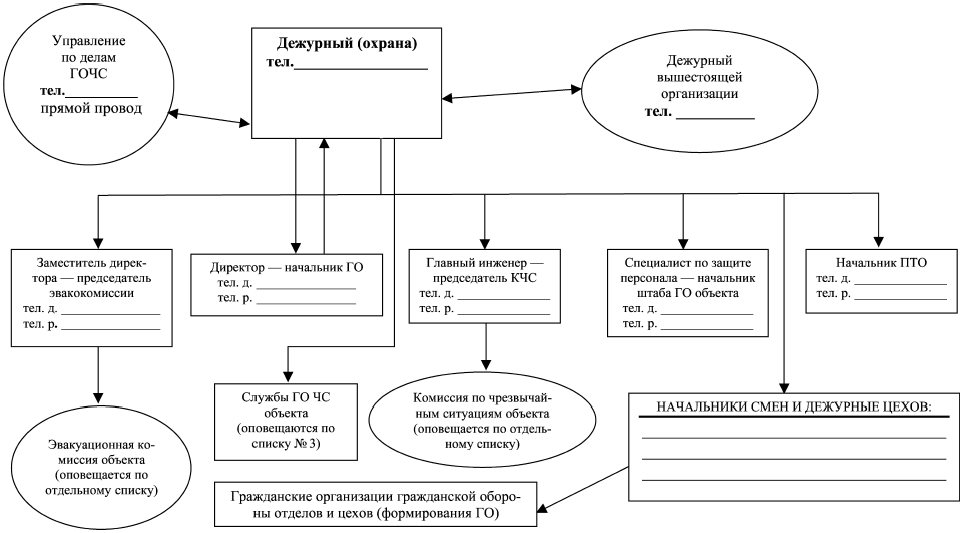 Начальник штаба ГОЧС __________